426034, г. Ижевск, пл. Имени 50-летия Октября, 21 тел. 93-03-02, е-mail: rcoz@rcoz-mz.udmr.ruОКПО 05246266, ОГРН 1021801176320, ИНН 1831059118, КПП 184001001О направлении информацииУважаемые руководители!В рамках реализации Плана проведения региональных тематических мероприятий по профилактике заболеваний и поддержке здорового образа жизни в соответствии с письмом Министерства здравоохранения Российской Федерации от 12.09.2022 № 21-5/И/2-1542 и распоряжением Министерства здравоохранения Удмуртской Республики от 10.01.2023 № 0023 в период                          с 11.12.2023 по 17.12.2023 года в Удмуртской Республике проводится Неделя ответственного отношения к здоровью.Просим организовать мероприятия по проведению диспансеризации, профилактических медицинских осмотров среди сотрудников (ежегодное освобождение от работы (1-2 рабочих дня) с сохранением заработной платы, составление плана-графика прохождения сотрудниками диспансеризации, организация выезда бригады врачей на предприятие для проведения диспансеризации, организация проведения диспансеризации в медицинской организации, например, в специально отведенное время, учет сотрудников, прошедших диспансеризацию, и др.).Предлагаем:- организовать в учреждениях пункты для измерения артериального давления;- провести акцию «Производственная гимнастика» среди сотрудников;- распространить среди сотрудников и родителей информационные материалы на тему: «Диспансеризация» (приложение 1);- распространить среди сотрудников и родителей памятки на тему: «Уход за зубами» (приложение 2);- распространить среди родителей и младших школьников интернет-баннер на тему: «Правила ЗОЖ» (приложение 3);- разместить в группах в социальных сетях видеоролики на темы: «Здоровье – высшая ценность», «Польза физической активности»,                            «Про движение» (приложение 4);- провести Уроки здоровья для детей и подростков на темы: «Для чего нужна еда», «Здоровая еда – залог успеха и благополучия» с использованием типовых Уроков здоровья (мультимедийных презентаций) (приложение 5);- организовать размещение других просветительских материалов                       по теме на официальных сайтах, в группах социальных сетях, на стендах учреждения (приложение 6).По проведённым мероприятиям в рамках тематической недели «Неделя ответственного отношения к здоровью» просим представить отчет в срок                    до 15.12.2023 года по ссылке: https://forms.yandex.ru/u/6571aaf3eb614609c39bd7c1/ Приложение в электронном виде: 1. Ссылка на информационные материалы по диспансеризации: https://disk.yandex.ru/d/0oK2fCcfsamKog 2. Ссылка на памятки: https://disk.yandex.ru/d/kJU28cbedpw3BA 3. Ссылка на интернет-баннер: https://disk.yandex.ru/i/ZvViC6yhzq-1qA 4. Ссылка на видеоролики: https://disk.yandex.ru/d/LgSEPeIyOjcuUg  5. Ссылка на типовые мультимедийные презентации: https://disk.yandex.ru/d/7vaMHSR72ZEWzQ     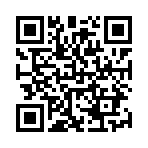 6. Ссылка на информационные материалы: https://disk.yandex.ru/d/Rif16XVPYrGaEg  И.о главного врача				                	                 О. С. КрасноваЦелоусова А.А93-03-02  (доб. 220)Бюджетное учреждение здравоохранения Удмуртской Республики «Республиканский  центр ОбщественНого здоровья  и  медицинской  профилактики Министерства  здравоохранения Удмуртской  Республики»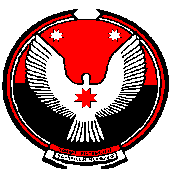 «Удмурт  Элькунысь  тазалыкез  утёнъя  министерстволэн мер  тазалыкъя  но  эм профилактикая элькун центрез» Удмурт  Элькунысь  коньдэтэн  возиськись тазалыкез  утёнъя  ужъюртот ______________ № ____________  на № ___________  от ____________Руководителям образовательных учрежденийУдмуртской Республики